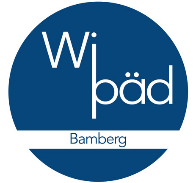 Bewerbung auf eine Abschlussarbeit 
am Institut für WirtschaftspädagogikLiebe Studentin, lieber Student,vielen Dank für Ihr Interesse an einer Abschlussarbeit am Institut für Wirtschaftspädagogik! Bitte füllen Sie die Felder wahrheitsgemäß aus und senden das Dokument dann an Sabrina.Sailer@uni-bamberg.de unter dem Betreff „Bewerbung Abschlussarbeit_NAME“ (statt Namen bitte Ihren Nachnamen). Das Formblatt wird dann an den Betreuenden weitergeleitet. Sie erhalten innerhalb kurzer Zeit Rückmeldung, ob die Betreuung der Abschlussarbeit durch den gewünschten Betreuer erfolgen kann.Persönliche InformationenForschungsidee(Kurzexposé der geplanten Arbeit mit kurzer Skizzierung des geplanten Vorgehens und/oder erster literarischer Zugänge, ca ½ Seite)Optional: Begründung der Motivation (optionale kurze Darlegung der Motivation einer Abschlussarbeit am Institut der Wirtschaftspädagogik und Motivation der Bearbeitung der Thematik in 2-3 Sätzen)NachnameVornameEmailadresseTelefonnummer 
(freiwillig, für Rückfragen)MatrikelnummerStudiengang 
(ggf. mit Nebenfach)FachsemesterThemenkomplexGeplante Abgabe(bei Bachelorarbeiten beträgt die Bearbeitungszeit zwei Monate, bei Masterarbeiten vier Monate)